Shooting for the Stars - Comprehension 2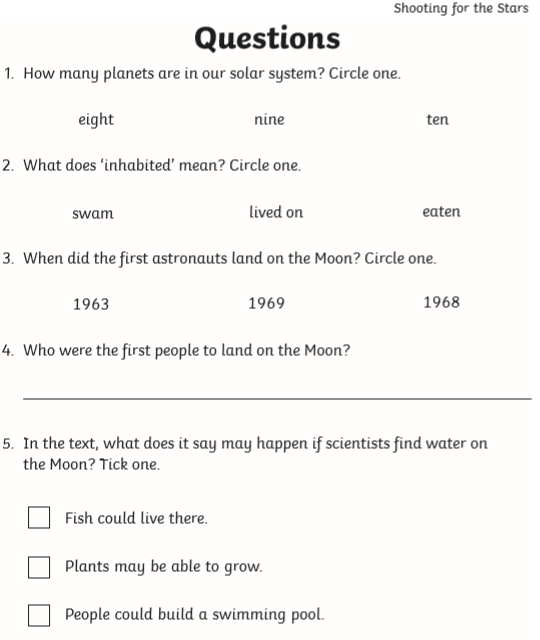 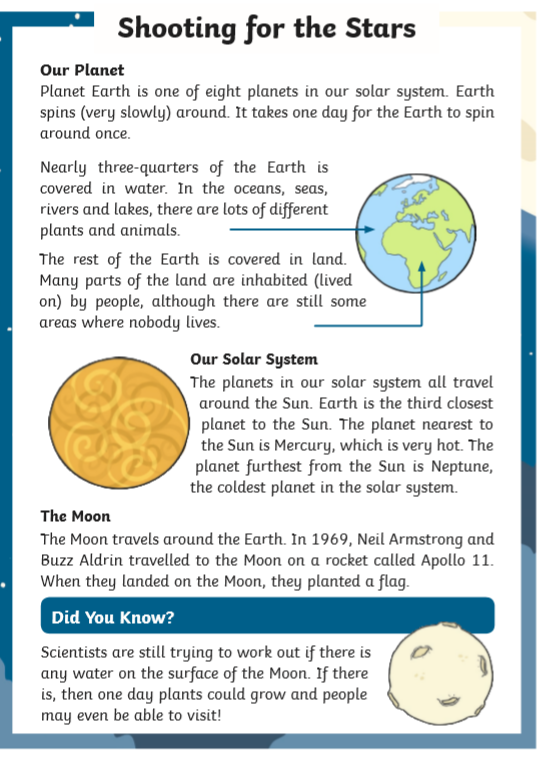 